PLATNOST OBČANSKÉHO PRŮKAZU!!!!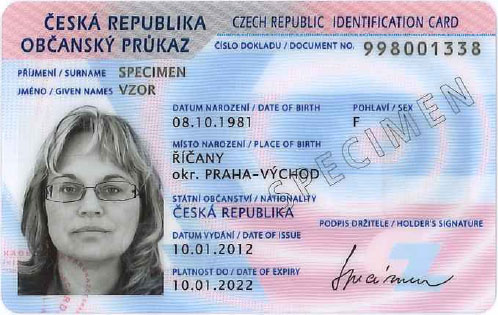 Městský úřad Nový Bydžov žádá touto cestou občany o kontrolu platnosti občanských průkazů.                       Dále sdělujeme, že úřední hodiny pro výměnu občanských průkazů jsou:PONDĚLÍ A STŘEDA 		07,30 – 11,00 	12,00 - 17,00ÚTERÝ A ČTVRTEK   		08,00 – 11,00 	12,00 – 14,30KONTAKT: Zuzana Svěcená – tel. 495 703 924Markéta Hejčlová, DiS. – tel. 495 703 925Bc. Veronika Kořínková – tel. 495 703 922	